Before you start, please make a copy of this document. Go to File > Make a Copy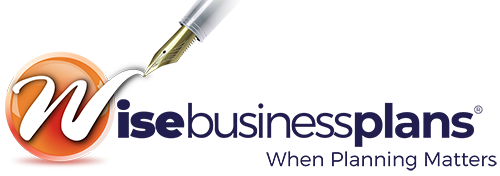 SIMPLE BUSINESS PLAN TEMPLATE FOR STARTUPS AND SMALL BUSINESSESBUSINESS / INDUSTRY OVERVIEWYOUR PRODUCT OR SERVICE OFFERINGPROBLEM STATEMENT & OFFERED SOLUTIONALTERNATIVES AVAILABLE IN THE MARKETUNIQUE VALUE PROPOSITION OF YOUR OFFERING FUNDING NEEDS (HOW MUCH YOU NEED AND HOW YOU’LL USE IT)TARGET AUDIENCE SEGMENTSMARKETING CHANNELSCOST STRUCTURE OF YOUR STARTUPSOURCES OF REVENUEKEY PERFORMANCE METRICS FOR YOUR BUSINESSTIMELINE FOR BUSINESS ACTIVITIESHj,hj,ACTIVITYDESCRIPTIONPERFORMANCE METRICACTIVITYDESCRIPTIONSTART DATEEND DATEDISCLAIMERThe startup business plan template has been made available for informational and educational purposes only. WiseBusinessPlans does not make any representation or warranties with respect to the accuracy, applicability, fitness, or completeness of the startup business plan template. WiseBusinessPlans also does not warrant the performance, effectiveness or applicability of the use of this startup business plan template. 